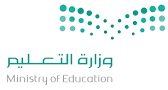 السؤال الثاني: صغ علامة (  ) أمام العبارة الصحيحة , وعلامة (  ) أمام العبارة الخاطئة مما يلي : السؤال الثالث: أكمل العبارات التالية من بين القوسين  : }  أيونية – السحابة الإلكترونية – الحديد – التحول – تساهمية – العدد الذي – المثبطات – اليورانيوم– طومسون – العنصر  { السؤال الرابع: ( أ ) أجب عن الأسئلة التالية  : اذكر ثلاث خواص من الفلزات ؟......................................................................................................................................................................................................................................المعادلة الكيميائية التالية تحتاج إلى وزن ؟ 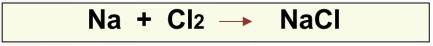 ( ب ) علل لما يلي : تسمى عناصر المجموعة 18 الغازات النبيلة.......................................................................................................................................................................................................................................سميت الأشعة المهبطية ( أشعة الكاثود ) بهذا الأسم.......................................................................................................................................................................................................................................( ج ) أكمل الجدول التالي : تسمى ذرات العنصر نفسه التي لها أعداد نيوترونات مختلفة : تسمى ذرات العنصر نفسه التي لها أعداد نيوترونات مختلفة : تسمى ذرات العنصر نفسه التي لها أعداد نيوترونات مختلفة : تسمى ذرات العنصر نفسه التي لها أعداد نيوترونات مختلفة : تسمى ذرات العنصر نفسه التي لها أعداد نيوترونات مختلفة : تسمى ذرات العنصر نفسه التي لها أعداد نيوترونات مختلفة : تسمى ذرات العنصر نفسه التي لها أعداد نيوترونات مختلفة : تسمى ذرات العنصر نفسه التي لها أعداد نيوترونات مختلفة : تسمى ذرات العنصر نفسه التي لها أعداد نيوترونات مختلفة : أبروتوناتبأيوناتجنظائردإلكتروناتإلكتروناتجسيم موجب الشحنة يوجد في نوى جميع الذرات : جسيم موجب الشحنة يوجد في نوى جميع الذرات : جسيم موجب الشحنة يوجد في نوى جميع الذرات : جسيم موجب الشحنة يوجد في نوى جميع الذرات : جسيم موجب الشحنة يوجد في نوى جميع الذرات : جسيم موجب الشحنة يوجد في نوى جميع الذرات : جسيم موجب الشحنة يوجد في نوى جميع الذرات : جسيم موجب الشحنة يوجد في نوى جميع الذرات : جسيم موجب الشحنة يوجد في نوى جميع الذرات : أنيوترونببروتونجإلكتروندبيتابيتاأي العناصر التالية لا ينتمي إلى ثلاثية الحديد : أي العناصر التالية لا ينتمي إلى ثلاثية الحديد : أي العناصر التالية لا ينتمي إلى ثلاثية الحديد : أي العناصر التالية لا ينتمي إلى ثلاثية الحديد : أي العناصر التالية لا ينتمي إلى ثلاثية الحديد : أي العناصر التالية لا ينتمي إلى ثلاثية الحديد : أي العناصر التالية لا ينتمي إلى ثلاثية الحديد : أي العناصر التالية لا ينتمي إلى ثلاثية الحديد : أي العناصر التالية لا ينتمي إلى ثلاثية الحديد : أالنيكلبالنحاسجالكوبالتدالحديدالحديدأي الهالوجينات الآتية يُعد عنصر مشع :أي الهالوجينات الآتية يُعد عنصر مشع :أي الهالوجينات الآتية يُعد عنصر مشع :أي الهالوجينات الآتية يُعد عنصر مشع :أي الهالوجينات الآتية يُعد عنصر مشع :أي الهالوجينات الآتية يُعد عنصر مشع :أي الهالوجينات الآتية يُعد عنصر مشع :أي الهالوجينات الآتية يُعد عنصر مشع :أي الهالوجينات الآتية يُعد عنصر مشع :أالأستالينبالبرومجالكلورداليوداليودمستوى الطاقة الأول في الذرة يتسع إلى : مستوى الطاقة الأول في الذرة يتسع إلى : مستوى الطاقة الأول في الذرة يتسع إلى : مستوى الطاقة الأول في الذرة يتسع إلى : مستوى الطاقة الأول في الذرة يتسع إلى : مستوى الطاقة الأول في الذرة يتسع إلى : مستوى الطاقة الأول في الذرة يتسع إلى : مستوى الطاقة الأول في الذرة يتسع إلى : مستوى الطاقة الأول في الذرة يتسع إلى : أإلكترونينبثلاث إلكتروناتجأربع إلكتروناتدخمس إلكتروناتخمس إلكتروناتالذرة التي تفقد أو تكتسب إلكترون تصبح :الذرة التي تفقد أو تكتسب إلكترون تصبح :الذرة التي تفقد أو تكتسب إلكترون تصبح :الذرة التي تفقد أو تكتسب إلكترون تصبح :الذرة التي تفقد أو تكتسب إلكترون تصبح :الذرة التي تفقد أو تكتسب إلكترون تصبح :الذرة التي تفقد أو تكتسب إلكترون تصبح :الذرة التي تفقد أو تكتسب إلكترون تصبح :الذرة التي تفقد أو تكتسب إلكترون تصبح :أمتعادلةبأيونجمركبدمرتبطةمرتبطةأي مما يلي لا يؤثر في سرعة التفاعل الكيمائي : أي مما يلي لا يؤثر في سرعة التفاعل الكيمائي : أي مما يلي لا يؤثر في سرعة التفاعل الكيمائي : أي مما يلي لا يؤثر في سرعة التفاعل الكيمائي : أي مما يلي لا يؤثر في سرعة التفاعل الكيمائي : أي مما يلي لا يؤثر في سرعة التفاعل الكيمائي : أي مما يلي لا يؤثر في سرعة التفاعل الكيمائي : أي مما يلي لا يؤثر في سرعة التفاعل الكيمائي : أي مما يلي لا يؤثر في سرعة التفاعل الكيمائي : أموازنة المعادلةبمساحة السطحجالحرارةدالتركيزالتركيزمعدل التحلل للنواة يقاس :معدل التحلل للنواة يقاس :معدل التحلل للنواة يقاس :معدل التحلل للنواة يقاس :معدل التحلل للنواة يقاس :معدل التحلل للنواة يقاس :معدل التحلل للنواة يقاس :معدل التحلل للنواة يقاس :معدل التحلل للنواة يقاس :أالكيلوجرامبالمترجعمر النصفدنيوتننيوتناسم العنصرالرمزاسم النصرالرمزLiالهيليومالكربونNالإلكترونات الحرةالتمثيل النقطيالتوزيع الإلكترونيالتوزيع الإلكترونيالتوزيع الإلكترونيالتوزيع الإلكترونيالتوزيع الإلكترونيالتوزيع الإلكترونيالرمزالعدد الذريMg12O8